Firma Poettinger dokonała rewolucji: formowanie pokosu bez spulchniacza Najnowsze rozwiązanie Poettingera umożliwia po raz pierwszy formowanie pokosu bez zastosowania spuchniacza: przy pomocy specjalnego przenośnika ślimakowego pasza jest od razu po skoszeniu formowana w pokos.Inspiracją do stworzenia tego rozwiązania były oczekiwania klientów, którzy potrzebowali niedrogiego i lekkiego systemu pozwalającego na formowanie pokosu, który mógłby być wykorzystywany również przy prostych kosiarkach tylnych. Poettinger zrealizował te oczekiwania i skonstruował specjalny przenośnik ślimakowy CF (CROSS FLOW) formujący paszę w jeden pokos zaraz po skoszeniu. Zamknięta konstrukcja zapobiega utracie paszy. Zalety są widoczne jak na dłoni. Lekka konstrukcja pozwala na prace z mniejszymi ciągnikami i na oszczędność paliwa. Nowe rozwiązanie Poettingera stanowi również atrakcyjną, niedrogą alternatywę dla kosiarek ciągnionych. Rozwiązanie to optymalnie chroni paszę i glebę.Niecodzienna jest tu również elastyczność tego rozwiązania: przenośnik ślimakowy może być wymontowany i kosiarka nie musi stale z nim pracować. Daje to użytkownikowi dużą elastyczność w pracy np. w gospodarstwach, gdzie formowanie jednego pokosu jest stosowane tylko w przypadku jednej "kultury" (przykładowo żyto na zieloną masę). Wyjątkowa technika napędu Napęd CROSS FLOW następuje od ostatniego dysku listwy tnącej przez kątową przekładnię zębatą, trzy paski klinowe i przegub podwójny. Wyjątkowe jest skośne ustwienie przenośnika ślimakowego. Taka konstrukcja umożliwia przesuwanie dużych ilości paszy na bok. Powstaje przy tym równomiernie ułożony pokos.Czysta pracaCzyste pole, czysta pasza i żadnych strat: po prostu czysta praca. Zamknięta kapsuła CROSS FLOW zapobiega stratom: 100 % skoszonej paszy trafia na pokos. Rozwiązanie to jest szczególnie cenne przy koszeniu zielonego żyta. W opcji dostępny jest dodatkowy fartuch pokosu zawężający pokos. Możliwe jest również szerokie rozłożenie paszy: przez proste otworzenie kapsuły.Wzrost wydajnościDzięki łącznemu prowadzeniu pokosu uzyskuje się wyraźnie większą skuteczność pracy i wzrost wydajności całego procesu zielonych żniw. Łączenie pokosów zwiększa masę, także przy trzecim lub czwartym pokosie. W ten sposób przy szerokości roboczej 3,46 m można zebrać tyle masy ile przy użyciu małej zgrabiarki centralnej (12 m). Podgląd zdjęć:Zdjęcia w jakości do druku: http://www.poettinger.at/presse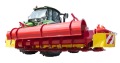 NOVACAT 352 CROSS FLOWhttp://www.poettinger.at/de_at/Newsroom/Pressebild/3675